AVENTOS HK - поворотный подъемникAVENTOS HK – это идеальный подъёмник при небольшой высоте корпуса верхнего шкафа, в высоком шкафу и над холодильником. При открывании фасада подъёмного механизма AVENTOS HK сверху требуется минимум места.
Механизм подъёмника позволяет остановить его в любом положении. Монтаж фасада осуществляется без инструментов с помощью системы CLIP. Возможна установка SERVO-DRIVE.AVENTOS HK c TIP-ON – это подъемник для мебели без ручек с механической системой открывания TIP-ON. Подъемник открывается при нажатии на фасад и надежно удерживает его в закрытом состоянии.Размеры корпусаВысота от 205 до 600 мм (минимальная внутренняя высота 200 мм)Ширина до 1800 ммМинимальная внутренняя глубина корпуса (с навесками) 261 мм.Комплектация AVENTOS HKПодбор силового механизма осуществляется после расчета Коэффициента Мощности (КМ) (Комплектация для стандартного подъемника (деревянные фасады или широкие аллюминиевые рамки)Комплектация AVENTOS HK TIP-ONПодбор силового механизма осуществляется после расчета Коэффициента Мощности (КМ) !     KM (Коэффициент мощности) = Высота корпуса в мм Х вес фасада, включая  ручку в кгКомплектация для стандартного подъемника (деревянные фасады или широкие аллюминиевые рамки)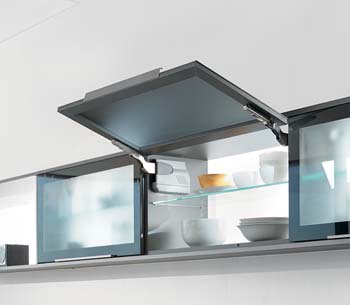 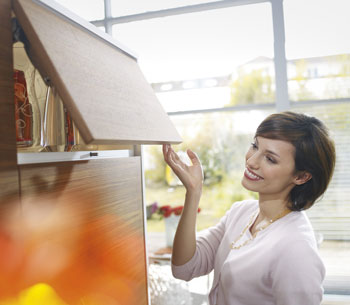 КМAVENTOS HK480-150020K2301.05750-250020K2501.051500-490020K2701.053200-900020K2901.05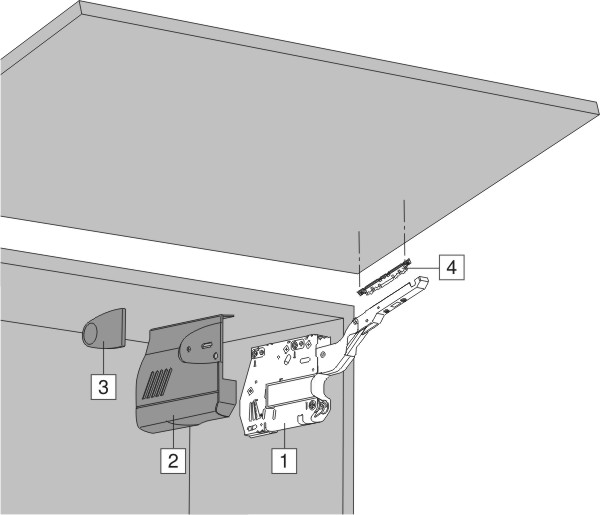 Силовой механизм 20K2X01.052Заглушка большая левая/правая 20K8001л+пЗаглушка малая с логотипом Blum 20K9001.BLл+пКрепление фасада под саморезы 20S42012ограничитель угла открывания:75 градусов - 20K7011100 градусов - 20K7041опциональноКМAVENTOS HK TIP-ON480-150020K2301T750-250020K2501T1500-490020K2701T3200-900020K2901T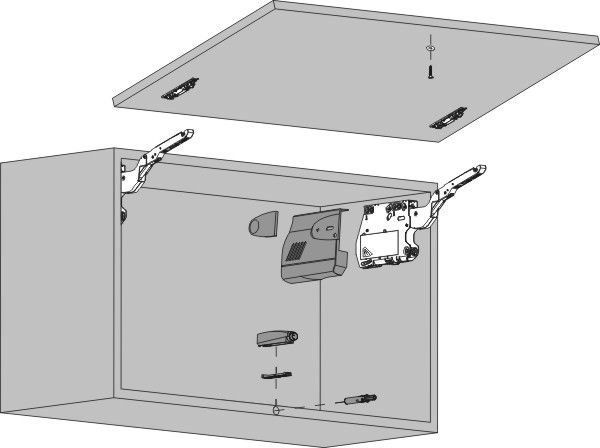 Силовой механизм 20K2X01T2Заглушка большая левая/правая 20K8001л+пЗаглушка малая с логотипом Blum 20K9001.BLл+пКрепление фасада под саморезы 20S42012TIP-ONдля фасадов высотой <=500 мм "стандартный" 955.1002для фасадов высотой > 500 мм "длинный" 955.100021Держатель TIP-ON 955.12011Пластина TIP-ON на саморез (включая саморез) 955.1008S1ограничитель угла открывания:75 градусов - 20K7011100 градусов - 20K7041опционально